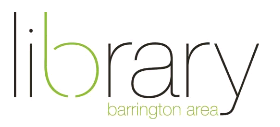 Woodland Card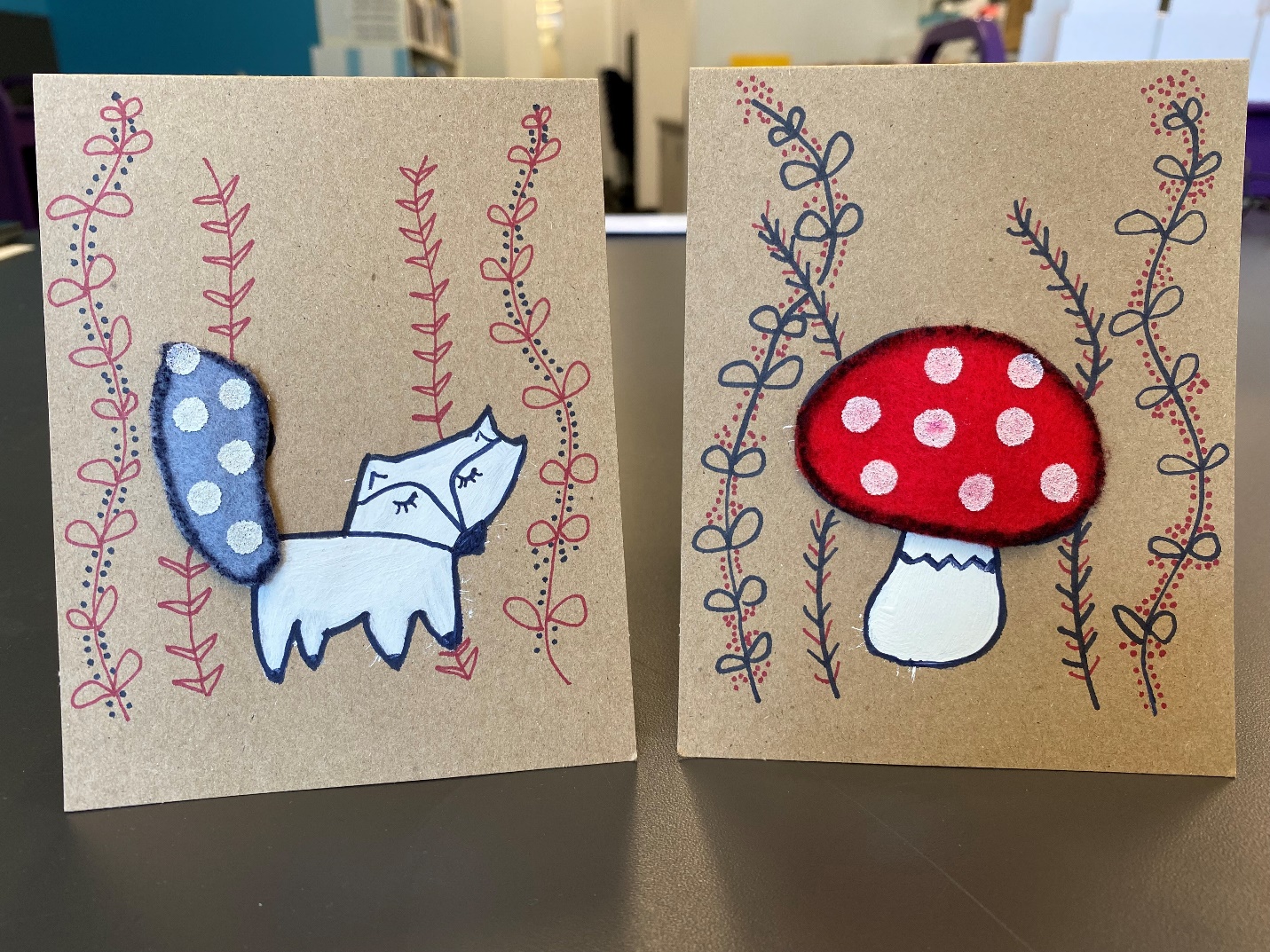 OverviewThis project is for adults and children in third grade and up. Materials Included in kitCard + envelopeWoodland cookie cutterToadstool stencilRed feltGrey feltBlack permanent marker2-sided red permanent marker/fine tip pointQ-tipNylon hair paint brushContainer of white acrylic paintTacky glueYou’ll also needScissorsA pencil 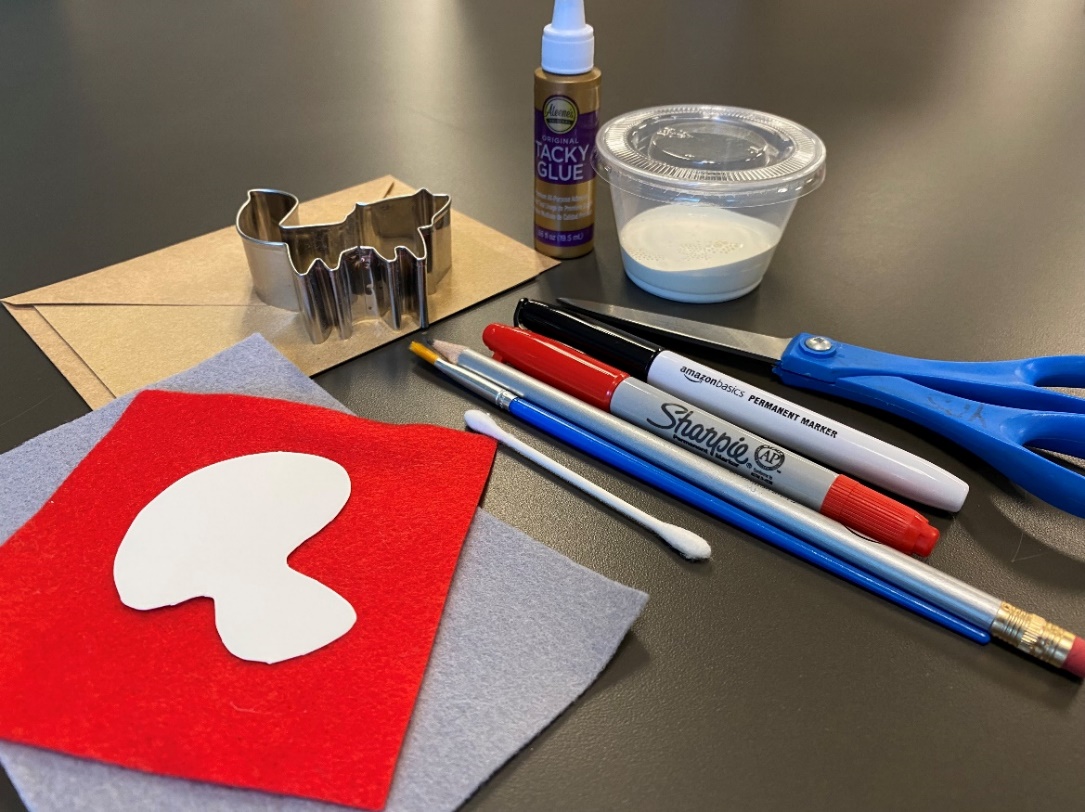 InstructionsPlace your cookie cutter on the card where you’d like to trace it. Trace the cookie cutter with a pencil.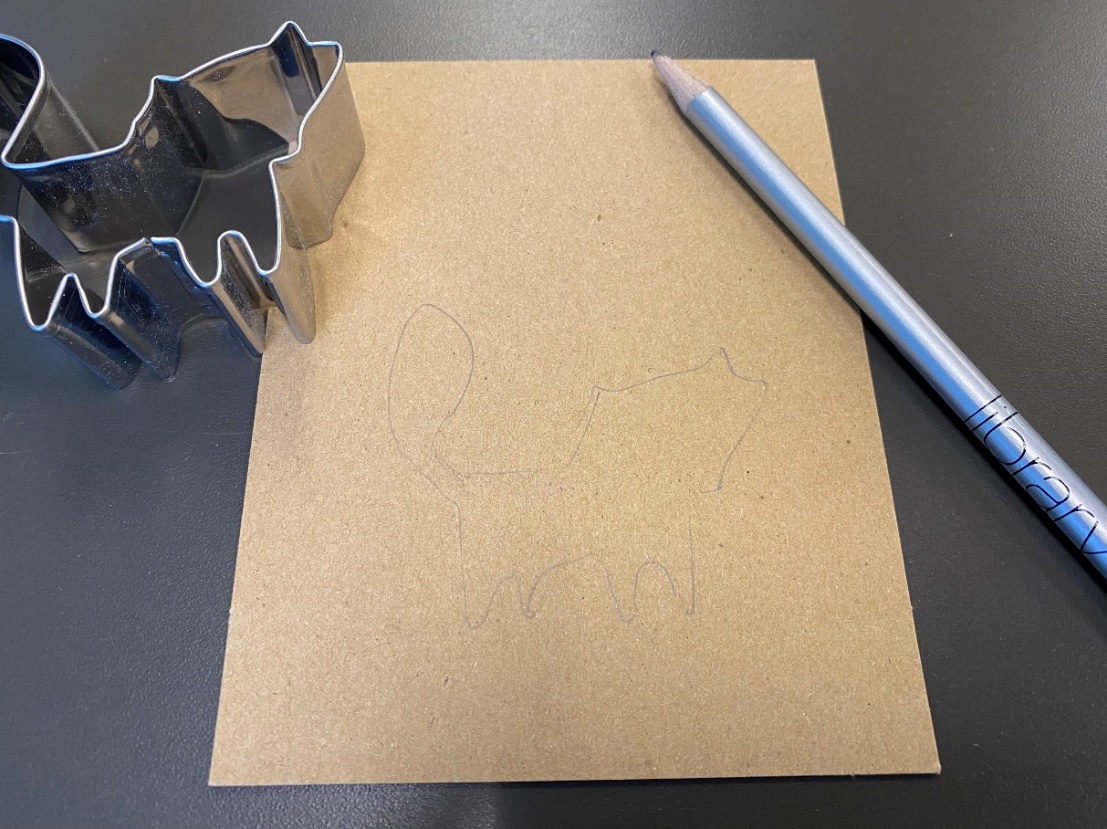 Paint the inside of your outline with white paint, using your nylon hair paint brush.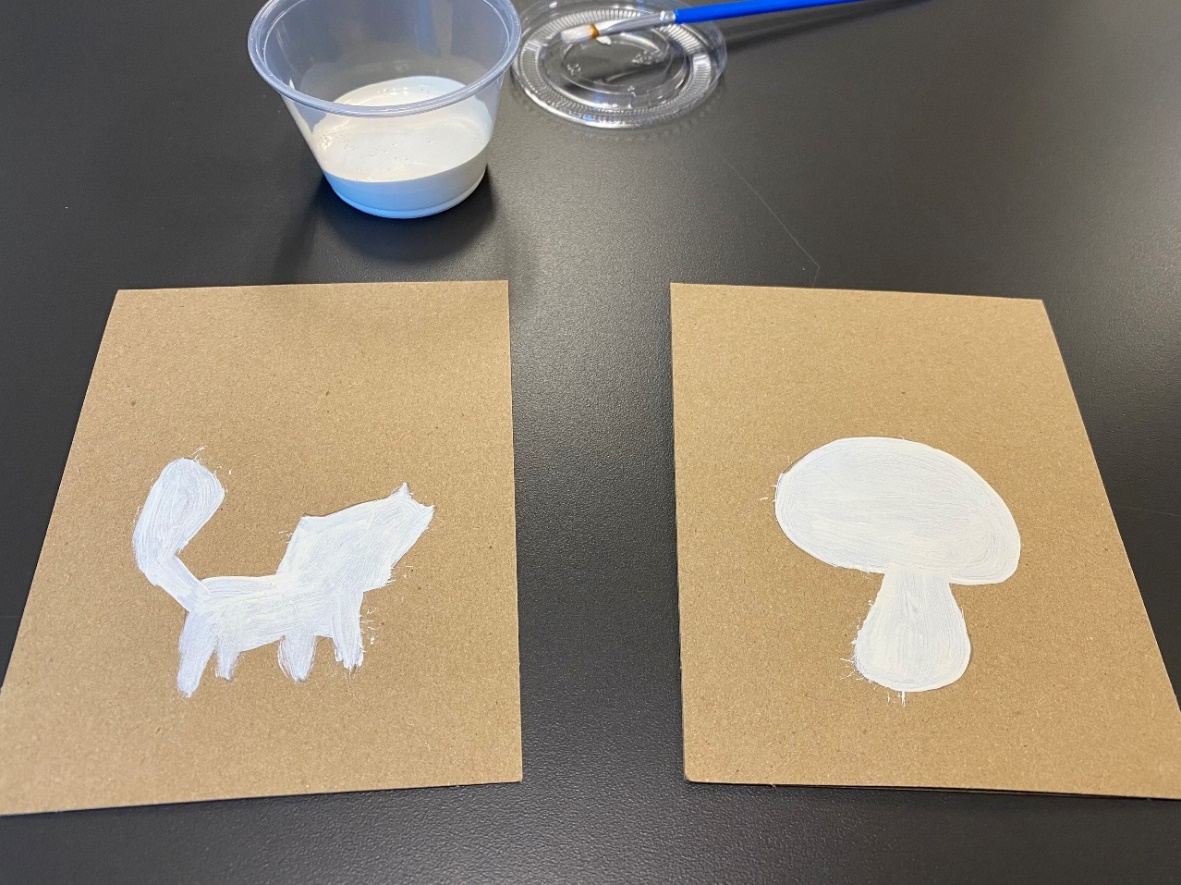 Once the paint dries, use the black permanent marker to create a thicker outline.Use the cookie cutter to trace the shape onto your felt. Choose which part of the shape you’d like to accent with felt. Cut it out and place it on your card. If you’re happy with how it looks, use the tacky glue to glue the felt onto your card. 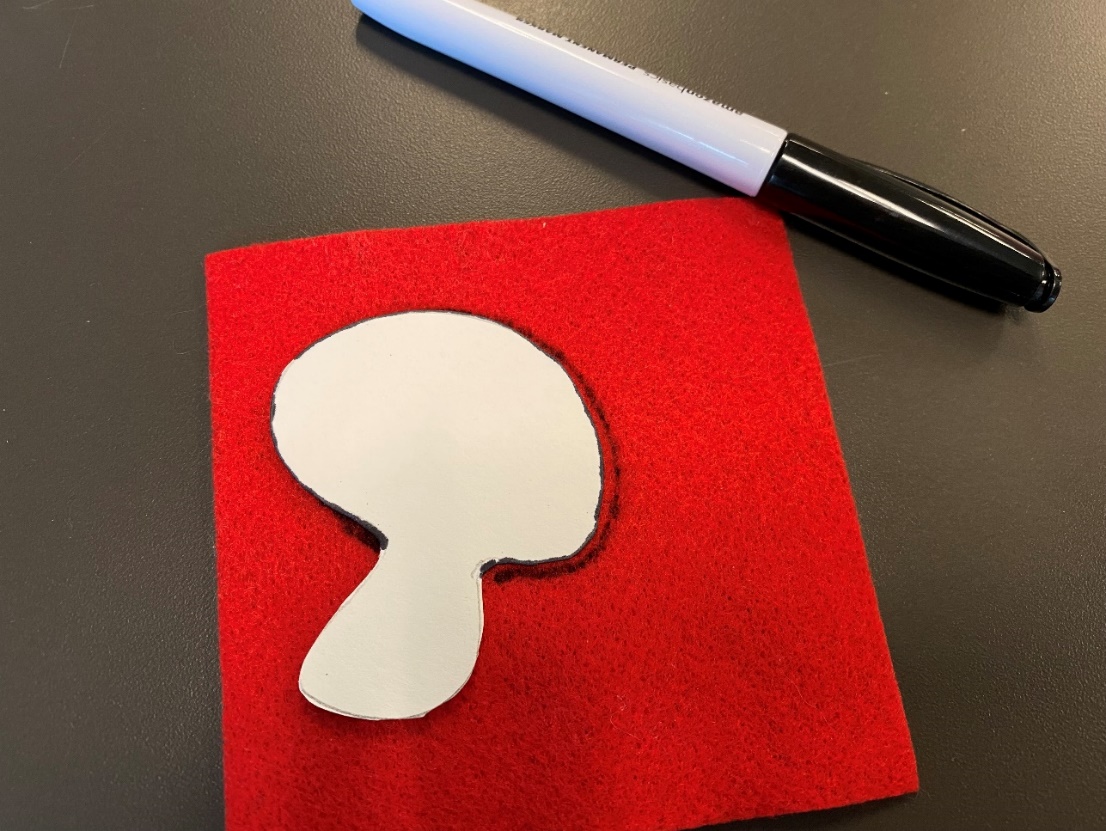 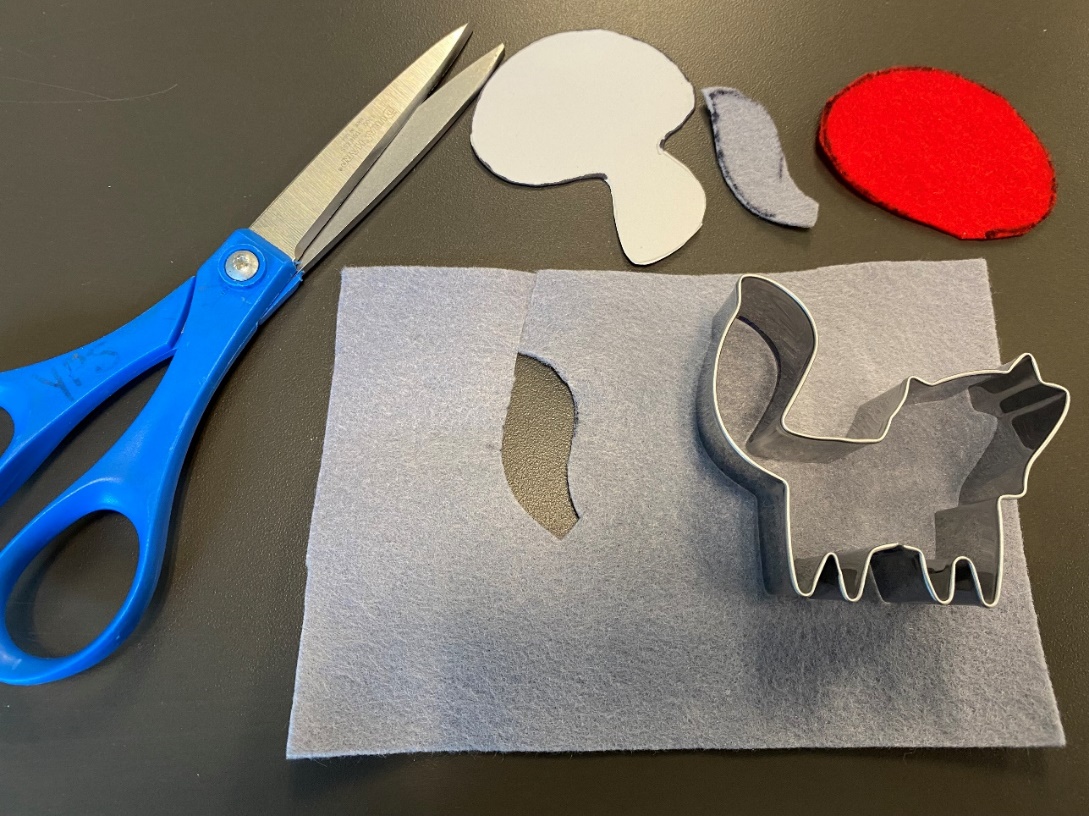 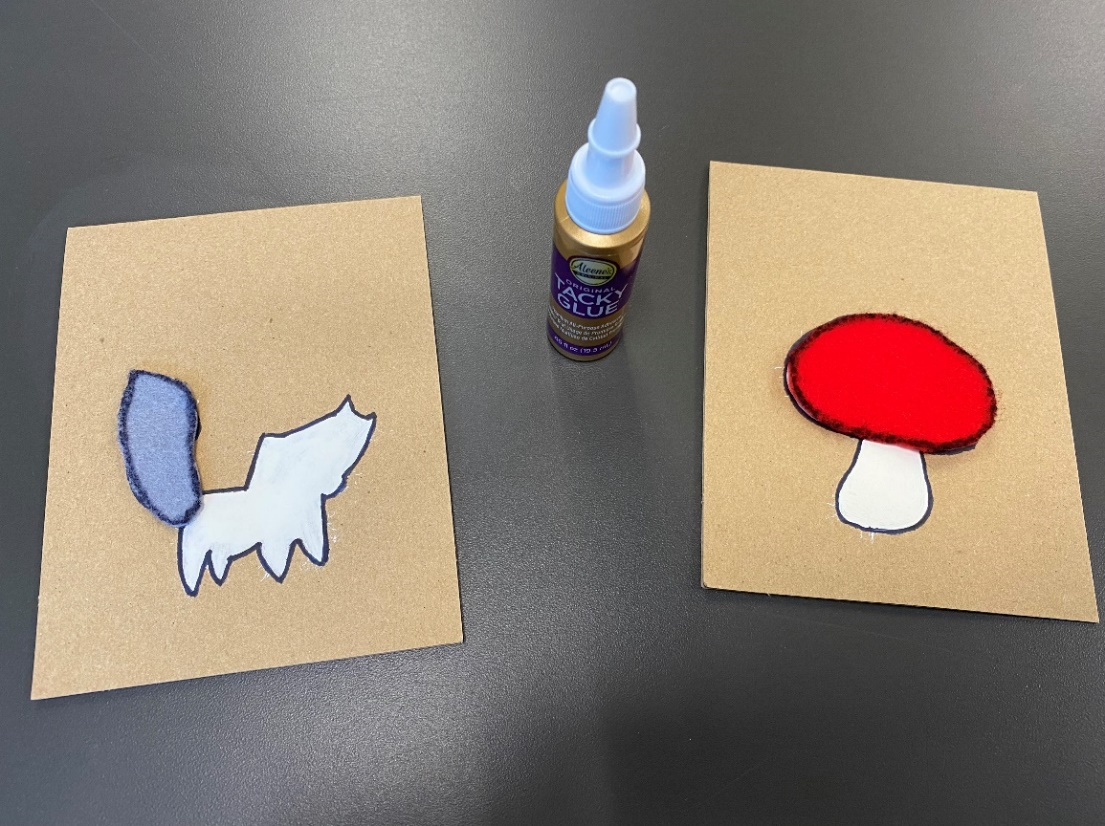 Add any desired accents with the Q-tip and paint (e.g. if you made a toadstool and you’d like to add some polka dots to the felt, or snow in the background, etc.).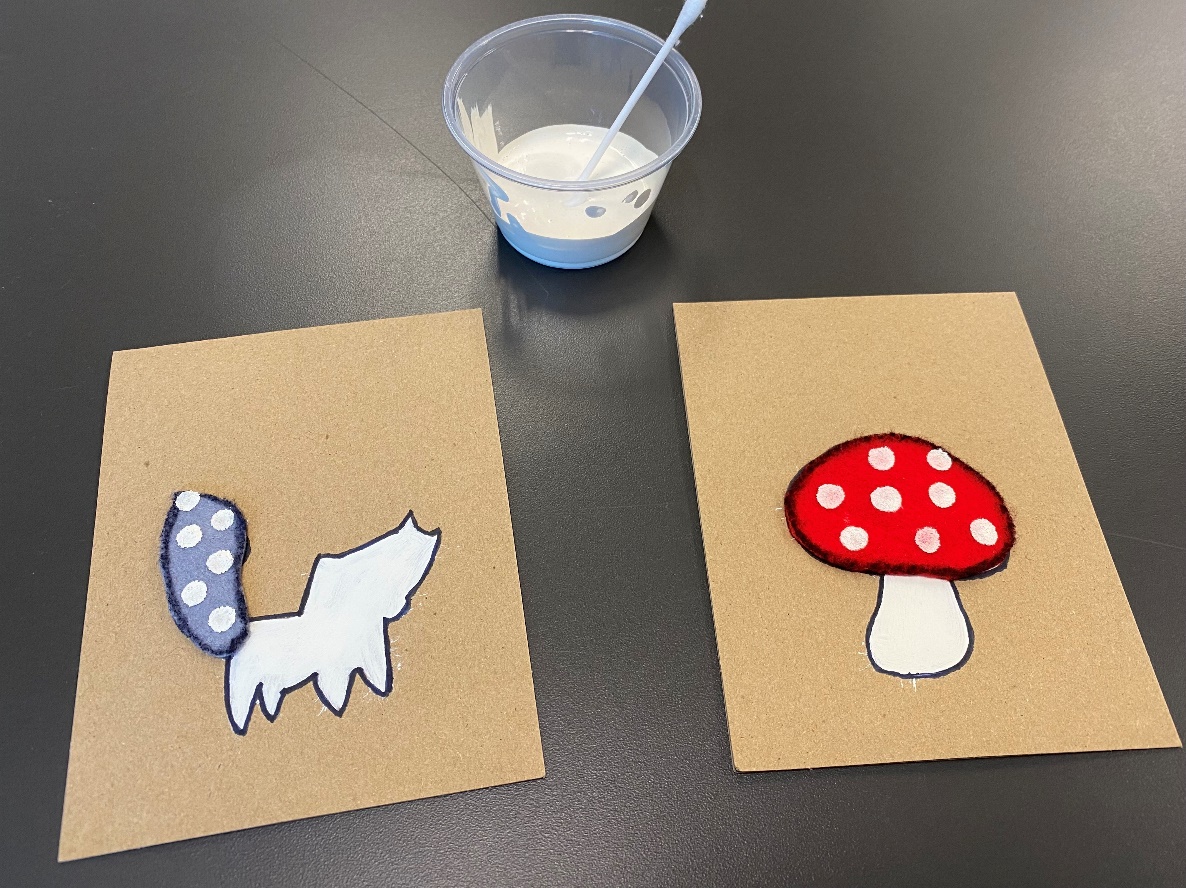 Add any desired accents with your permanent markers (e.g. if you want to add a face to your creature, etc.).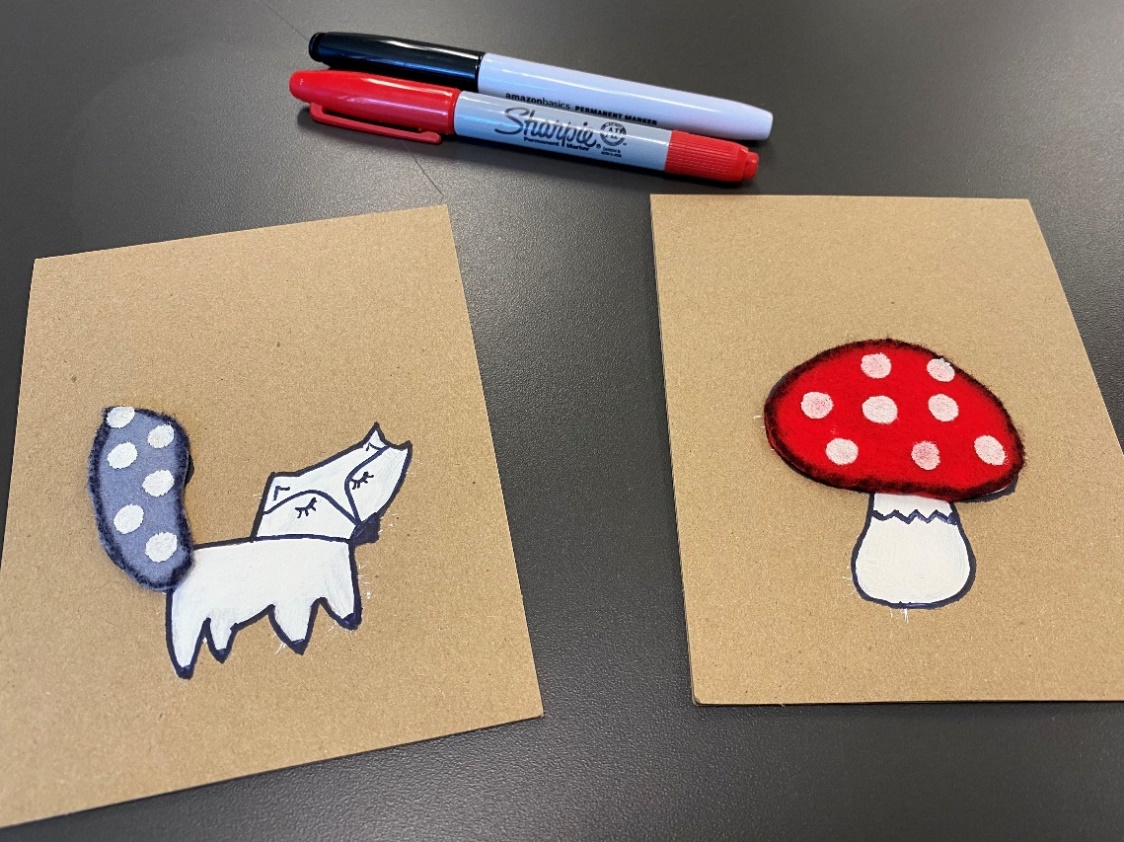 Draw some vines and branches with leaves next to or around your woodland shape. You can alternate between the black and red permanent markers.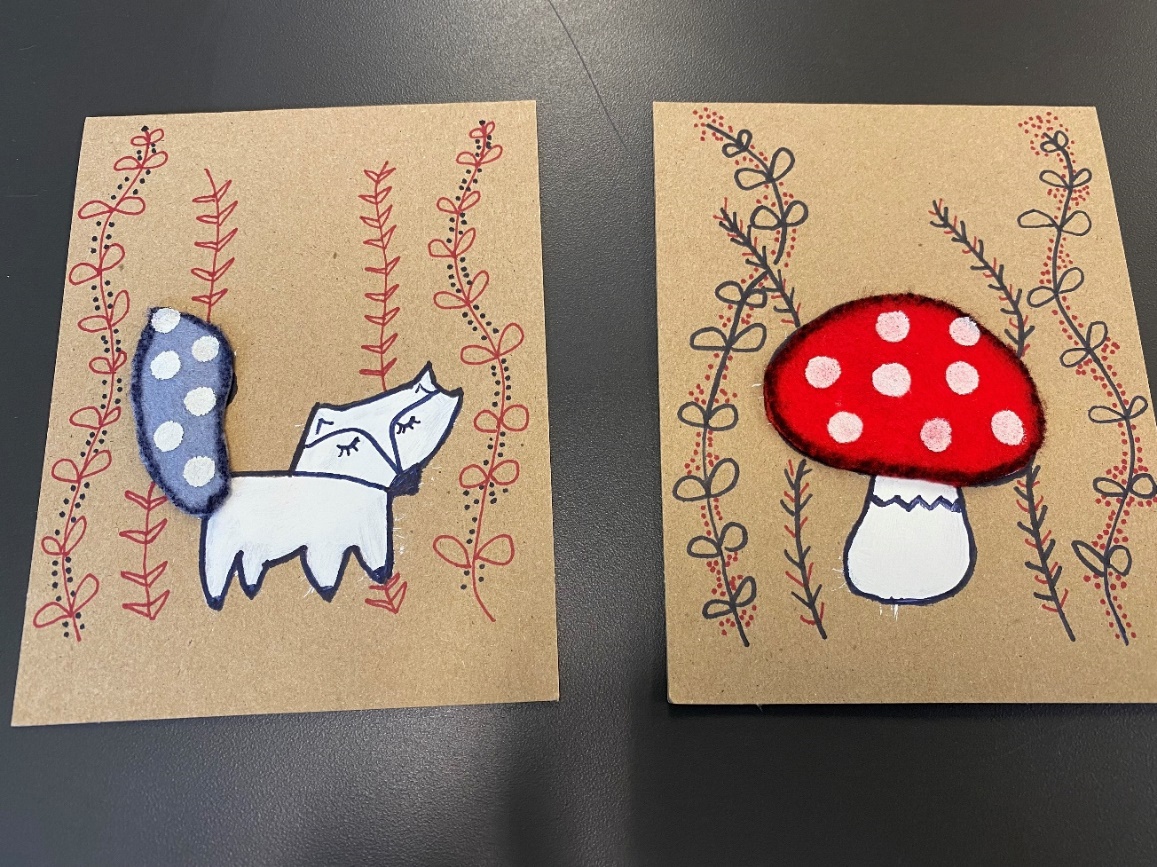 Add some berries with your red permanent marker for a pop of color. You can even fill in some of the leaves on the vines with white paint if you’d like.You’re all set! Decide if you want to display your card in your home, or send it to a loved one.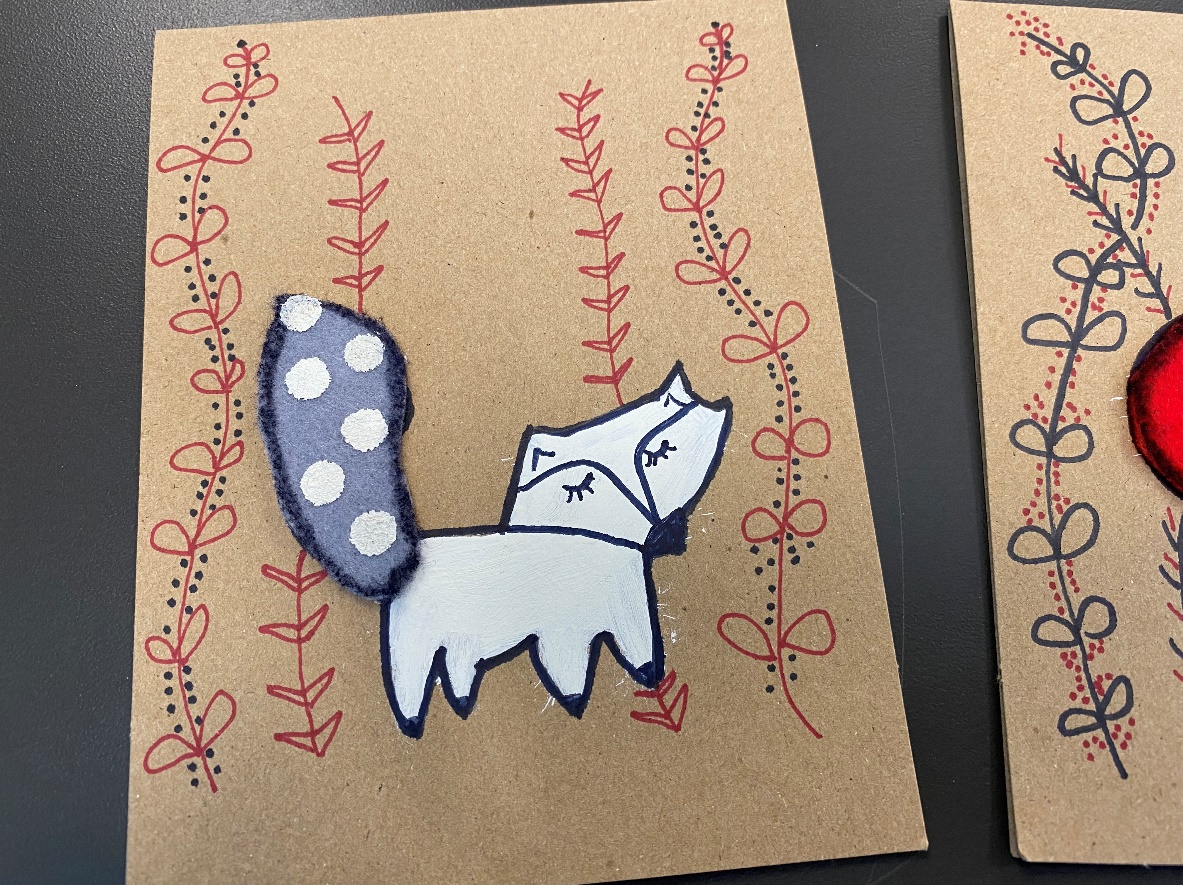 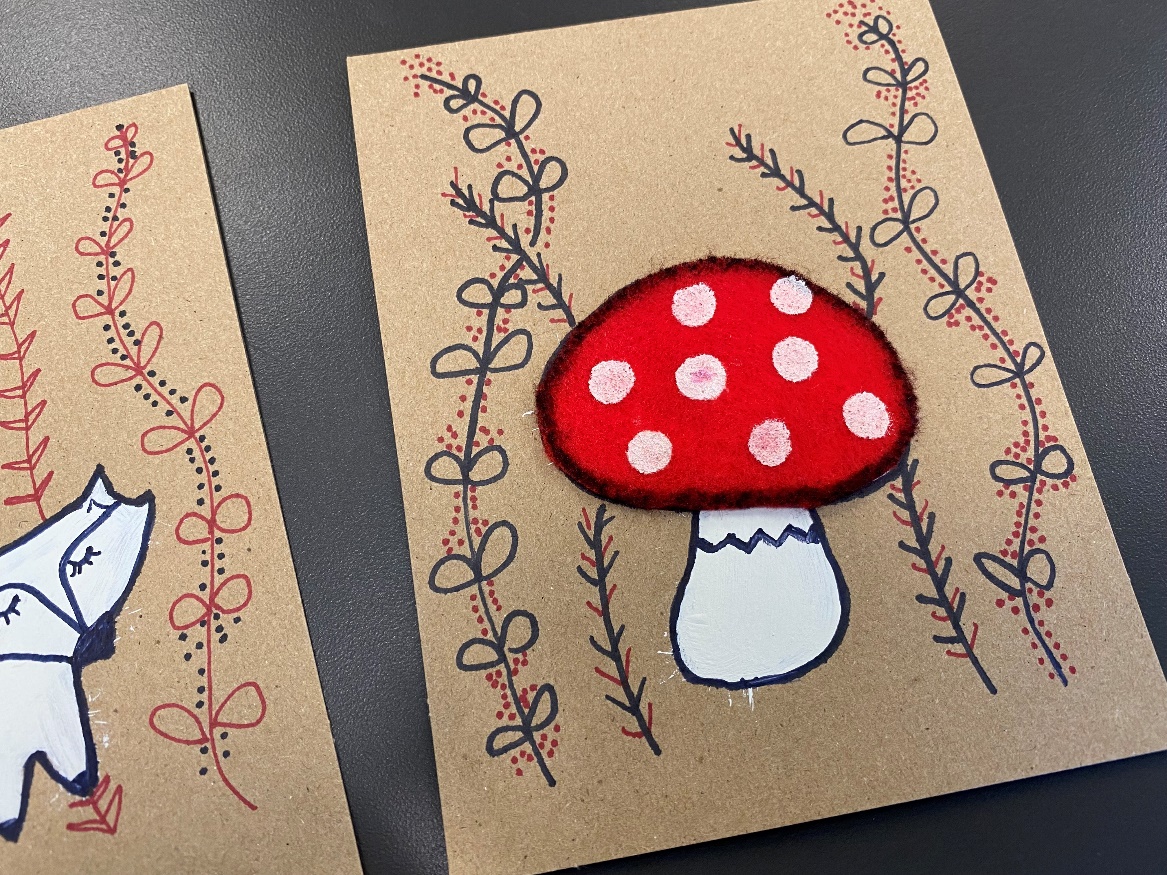 